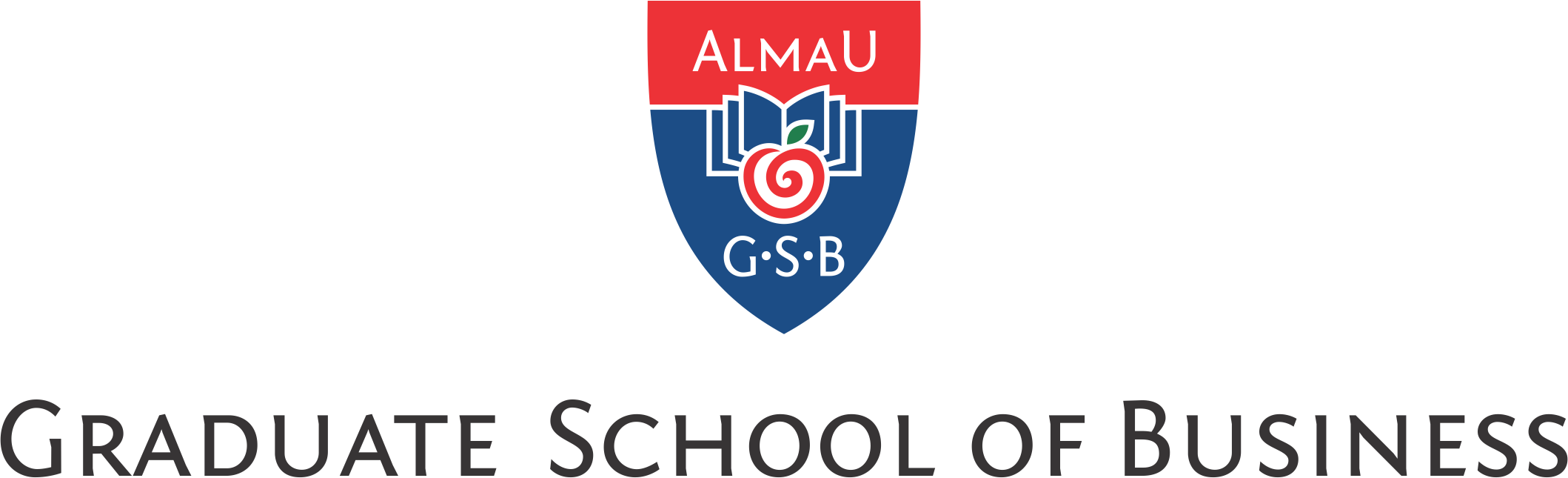 Invitation to the Doing Business in Kazakhstan Program          (incl. visit to EXPO 2017, Astana, Kazakhstan)January, 2017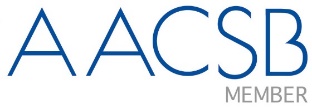 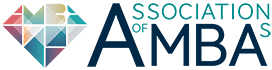 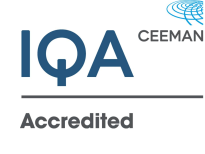 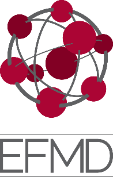 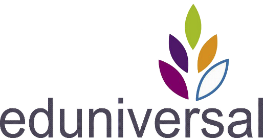 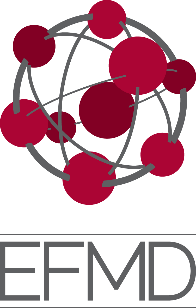 About Almaty Management UniversityAlmaty Management University is an internationally recognized leader of business education. Our programs have received well-deserved recognition in Kazakhstan and internationally. Among the main achievements of the University is the recognition of the global rating agency Eduniversal as a business school №1 in Kazakhstan. In 2016, Alma University MBA programs got a global re-accreditation by AMBA (Association of MBAs, UK, www.mbaworld.com) to the maximum possible period of 5 years.  GSB AlmaU is the only one business school in Central Asia and the Asian part of the CIS, which has this prestigious global accreditation About GSB AlmaU
GSB AlmaU is an educational platform for top and middle-level managers in the local and international MBA and DBA programs and trainings. GSB programs are aimed to train and prepare the new generation of Kazakhstan top managers for all sectors of economy, constantly seeking self-renewal in professional intellectual and culture sense and able to generate and put into practice new ideas and management solutions for future development of companies and economy of Kazakhstan and global economy. The programs of GSB are offered in Almaty, Astana, Atyrau, Aktobe, Pavlodar, Kyzylorda, Oskemen and Shymkent.  ALMAU GRADUATE SCHOOL OF BUSINESSpresents:«DOING BUSINESS IN KAZAKHSTAN»Why Kazakhstan?Over 25 years Kazakhstan has reached good economic development, the country is rapidly developing new technologies, innovation, growing up young professionals. The State has managed to maintain stability in a multinational society. Kazakhstan get the respect and recognition of the international communityProgram Description:The program «DOING BUSINESS IN KAZAKHSTAN» specifically designed for foreign students and entrepreneurs who want to learn the basics and specifics of doing business in Kazakhstan.Program Benefits:An opportunity to study features of the Kazakhstan legislation, with managerial approaches of doing business, cross-cultural and historical features of business in Kazakhstan, and also to receive the brief summary about features of corporate management in Republic of Kazakhstan.Program Summary:Venue: Astana city Estimated dates – from June 10 to September 10, 2017Training duration: 1 weekTotal quantity of hours of the program: 48 contact hoursPrice: $1200.The number of students in a group: 20 studentsTeaching language: EnglishThe offered stuff: leading business coaches and experts of University in the direction of the specified subjects having extensive managerial, consulting, teaching experienceGraduation documents: The certificate on completion from Almaty Management University Program Itinerary*:* The content to be adjusted based on your preferencesCompany Visits (not limited to):JSC «Akmola car-repair plant». http://vrz.kz/ LLP «Eurocopter Kazakhstan Engineering" - subsidiary of EUROCOPTER (France / Germany) // http://www.eurocopterke.kz/index.php/2016-09-15-03-22-46 LLP «Astana Solar» - a subsidiary of the "" Kazatomprom "National Atomic Company - the world leader in uranium production // http://astanasolar.kzKazBeef Ltd  // www.kazbeef.com/    - в 2,5 часах езды от Астаны.LLP "The first wind power station" (180 km from Astana). // Http://www.pves.kz/; https://www.youtube.com/watch?v=gRF-ixxtXJQBI Group Construction, Bazis-A, HighwillBI Group Construction,  Bazis-A, HighwillLLP "Kazakhstan Pipe Plant» http://ktz.kz/ Companies from the fields of mechanical engineering, wood processing, construction materials and others Http://astana2050.kz/ru/home/388  Meeting with the Diplomatic Missions of the representatives’ countriesMeeting with companies upon requestContact Us:Time Course /Event Activity1st Day1st Day9.00 -9.30Opening of the «Doing Business in Kazakhstan» program 9.30 – 11.10Business Culture in Kazakhstan / 11.10 -11.30Coffee break11.30 -13.10Kazakhstan 2050 / Macroeconomic context13.10-14.10Lunch break14.10-15.50Cultural aspects of organizational behavior in Kazakhstan / Business Culture in Kazakhstan 17.00-19.00Sightseeing Tour in Astana  (guided)19.30Dinner. Taste of kazakh national cuisine2nd Day2nd Day9.30 – 11.10The legal aspects of business in Kazakhstan: Business Climate11.10 -11.30Coffee break11.30 -13.10The legal aspects of  business in Kazakhstan: the protection of foreign investors13.10-14.10Lunch break14.10-15.50The legal aspects of the business in the Republic of Kazakhstan: registering and doing business in the Republic of Kazakhstan 15.50-16.10Coffee break16.30-18.00Meeting at JSC «KAZNEX INVEST». Investment opportunities of Kazakhstan3rd Day3rd Day10.00 – 13.00Visiting EXPO 201713.00-14.00Lunch break14.00-17.00Visiting EXPO 201717.00Free time4th Day4th Day9.30 – 11.10Starting a business in the Republic of Kazakhstan: planning and implementation11.10 -11.30Coffee break11.30 -13.10Starting a business in the Republic of Kazakhstan: planning and implementation13.10-14.10Lunch break14.10-15.50Industry niche and priorities for foreign investors in Republic of Kazakhstan . JSC «KAZNEX INVEST»15.50-16.10Coffee break16.10-18.00The success story of the foreign investor in KazakhstanMeeting with the foreign investor / Master class by famous businessman18.30Dinner 5th  Day5th  Day9.30 – 11.10Features of the corporate governance in Republic of Kazakhstan11.10 -11.30Coffee break11.30 -13.10Features of the corporate governance in Republic of Kazakhstan13.10-14.10Lunch break14.10-15.50Meeting with the National Chamber of Entrepreneurs15.50-16.10Coffee break16.10-18.00Meeting with local business. Networking.6th Day6th Day9.00-13.00Company visit 113.00-14.30The Lunch for participants15.00 – 18.00Company visit 218.30The official end of the program «Doing Business in Kazakhstan». Presentation of certificates19.30 -21.00Farewell dinner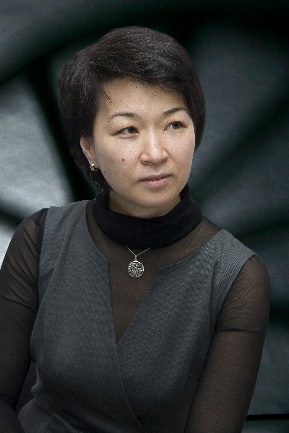 Gulnar Kurenkeyeva, PhD Dean Graduate School of Business AlmaU (GSB AlmaU)+7 727 313 30 72+7 777 366 15 10kurenkeyeva@almau.edu.kz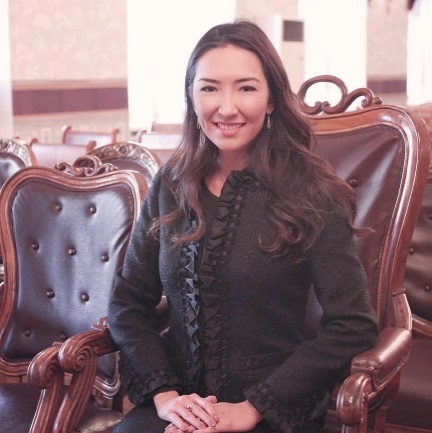 Aigerim KaumenovaHeadInternational Development Department +7 727 313-30-74+7 778 177 70 47a.kaumenova@almau.edu.kz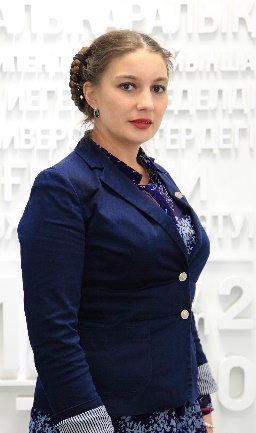 Evgeniya BakirovaDirector Marketing Office (GSB AlmaU)+7 727 313 30 78+7 747 815 82 88evgeniya@almau.edu.kz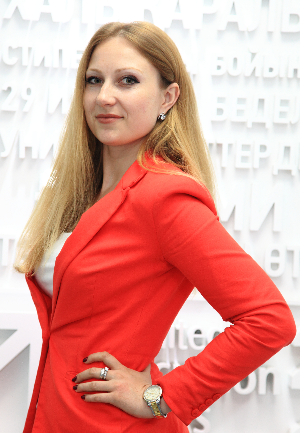 Marina ObraztsovaDeputy Director Marketing Office GSB AlmaU+7 727 313 30 79+7 705 766 46 46m.obraztsova@almau.edu.kz